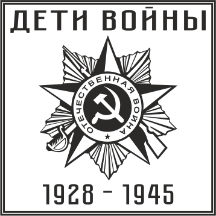 ОБЩЕРОССИЙСКАЯ ОБЩЕСТВЕННАЯОРГАНИЗАЦИЯ «ДЕТИ ВОЙНЫ»ЦЕНТРАЛЬНЫЙ СОВЕТ 127051, г. Москва, Малый Сухаревский пер., д. 3, корп. 2         тел. (495) 692-34-05сайт: dv2845.ru	электронная почта: dv2845@kprf.ruПроектУтверждено на заседании Центрального Совета ООО «Дети войны» 10 декабря  2021 года.П Л А Нработы Центрального  Совета Общероссийской общественной организации «Дети Войны» на I полугодие 2022 годаПредседатель ЦентральногоСовета ООО «Дети войн»                                        Н.В. Арефьев№п/пМероприятиеСрокисполненияОтветственный12341.Проведение итоговых заседаний Правлений региональных отделений. январьПредседатели региональных отделений2.Проведение новогодних праздничных мероприятий.1-20 январяПредседатели региональных отделений3.Проведение круглых столов по вопросам социальной защищенности поколения «Детей войны» в регионахянварь - июньПредседатели региональных отделений4.Проведение тематических мероприятий, посвященных годовщине прорыва блокады Ленинграда27 ЯнваряН.В. АрефьевРегиональные отделения5.Проведение мероприятий в ознаменование Победы советских войск под Сталинградом.2 февраляН.В. АрефьевРегиональные отделения6.Проведение протестных акций против роста тарифов на услуги ЖКХфевральН.В. Арефьевпредседатели региональных отделений7.Сбор воспоминаний Детей войны.ПостоянноПредседатели региональных отделений 8.Обращение к  депутатам Государственной Думы на тему: «сделать все, чтобы был принят законопроект о «Детях войны»январь - июньН.В. Арефьевпредседатели региональных отделений9.Сбор материалов для II тома федеральной книги «Дети войны»январь-июньПредседатели региональных отделений 10.Подготовка обращений к Президенту РФ с требованием повысить уровень жизни детей войны.февральПредседатели региональных отделений11.Проведение торжественных мероприятий (собраний, концертов, встреч), посвященных Советской Армии и Военно-Морскому Флоту23 февраляПредседатели региональных отделений12.Проведение праздничных мероприятий в честь Дня 8 марта8 мартаПредседатели региональных отделений13.Участие в протестных акциях и митингах, проводимых по инициативе КПРФ в поддержку законопроекта о «Детях войны»По плану КПРФПредседатели региональных отделений14.Проведение заседания Центрального Совета ООО «Дети войны»апрельН.В. Арефьев15.Участие в праздновании 1-го мая – дне международной солидарности трудящихся1 маяН. В. Арефьевпредседатели региональных отделений16.Проведение торжественных мероприятий (собраний, концертов, встреч), посвященных Дню Победы9 маяПредседатели региональных отделений17.Проведение всероссийского конкурса детского рисунка на асфальте.1 июняПредседатели региональных отделений18.Проведение встреч с выпускниками школ. Участие в мероприятиях «Последний звонок».1-15 июняПредседатели региональных отделений19.Проведение всероссийского «дня памяти»22 июняН.В. Арефьев